Hesaplanan devlet desteklerinin belirtilen usul ve esaslara göre aktarılabilmesi için bünyelerinde İşletmede Mesleki Eğitim veya Staj öğrencisi bulunduran işletmelerin ekte belirtilen bilgilerine ihtiyaç duyulmaktadır.  Uygulamalı Eğitimin Türü:   	(     ) İşletmede Mesleki Eğitim 	(    ) Staj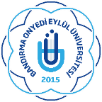 İŞLETMEDE MESLEKİ EĞİTİM / STAJ ÜCRET TEŞVİKİ BAŞVURU FORMUBANDIRMA ONYEDİ EYLÜL ÜNİVERSİTESİSUSURLUK  MESLEK YÜKSEKOKULUBANDIRMA ONYEDİ EYLÜL ÜNİVERSİTESİSUSURLUK  MESLEK YÜKSEKOKULUBANDIRMA ONYEDİ EYLÜL ÜNİVERSİTESİSUSURLUK  MESLEK YÜKSEKOKULUBANDIRMA ONYEDİ EYLÜL ÜNİVERSİTESİSUSURLUK  MESLEK YÜKSEKOKULUİşletmenin;İşletmenin;İşletmenin;İşletmenin;AdıAdresiTelefonFaxE-postaWebVergi DairesiVergi NumarasıSGK Sicil NumarasıÇalışan SayısıBanka Hesabı (IBAN NO) İşletme Yetkilisinin;İşletme Yetkilisinin;İşletme Yetkilisinin;İşletme Yetkilisinin;TC Kimlik NoAdı Soyadı UnvanıTelefonuİşletmenin Devlet Katkısı Uygulamasına Katılma İsteğiİşletmenin Devlet Katkısı Uygulamasına Katılma İsteği(   ) EVET(   ) HAYIRİŞLETME / FİRMA ADIİMZA - KAŞEİŞLETME / FİRMA ADIİMZA - KAŞEİŞLETME / FİRMA ADIİMZA - KAŞEİŞLETME / FİRMA ADIİMZA - KAŞE